Лупина Раиса Даниловна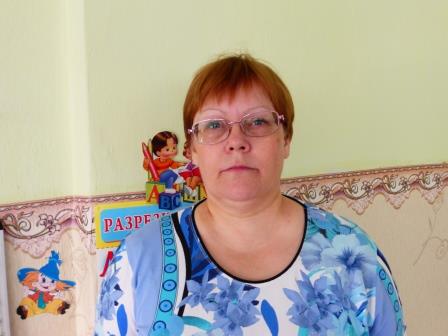 === Подписано Простой Электронной Подписью === Дата: 07.01.2021 14:14:21 === Уникальный код: 236787-70530 === ФИО: Татьяна Николаевна Кирилюк === Должность: Заведующий ===Занимаемая должность ВоспитательУровень образованияСреднее профессиональноеКвалификацияВоспитатель Наименование направления подготовки и (или) специальностиДошкольное воспитаниеУченая степеньНетУченое званиеНетПовышение квалификации и (или) профессиональная переподготовка (при наличии)«Развитие игровой деятельности дошкольников в свете требований ФГОС ДО»АНО ДПО ИСО Г.Воронеж, 72ч, 05.04.2019гОбучение по оказанию первой помощи пострадавшим в образовательной организации«Академия госаттестации" г.Ижевск16.06.2021г, 16чОбщий стаж работы34 годаСтаж работы по специальности32 годаПреподаваемые учебные предметы, курсы, дисциплины (модули)Образовательная область «Физическое развитие». Образовательная область «Познавательное развитие» Образовательная область «Речевое развитие» Образовательная область «Социально-коммуникативное развитие» Образовательная область «Художественно-эстетическое развитие»